Supplementary MaterialFrontiers in MicrobiologyCharacteristics comparison of bacterial community composition between two estuarine reservoirs from a tropical and sub-tropical region Zheng Xu a, Shu Harn Te b, Yiliang He a, *, Karina Yew-Hoong Gin b, c, *a School of Environmental Science and Engineering, Shanghai Jiao Tong University, Shanghai 200240, PR Chinab NUS Environmental Research Institute (NERI), National University of Singapore, Singapore 138602c Department of Civil and Environmental Engineering, National University of Singapore, Singapore 138602* Corresponding author. Tel.: +86 21 54744008; E-mail address: ylhe@sjtu.edu.cnSupplementary Material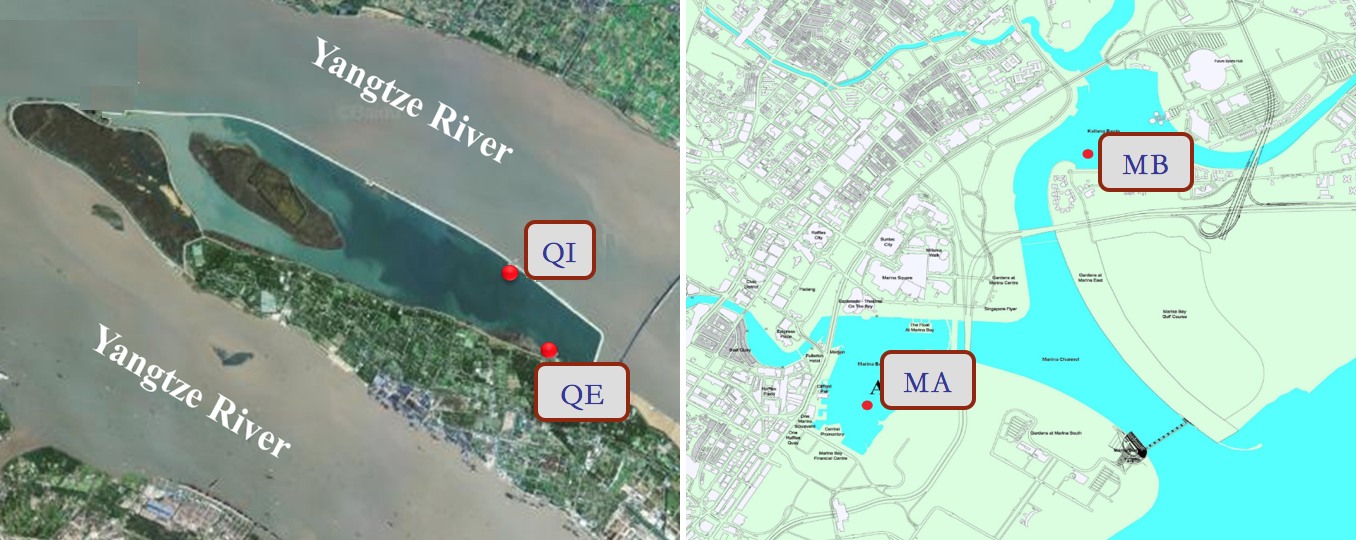 Fig. S1 Aerial schematic of two different estuarine reservoirs and annotated sampling(reservoir A: Qingcaosha Reservoir in Shanghai, China (left); reservoir B: Marina Reservoir in Singapore (right))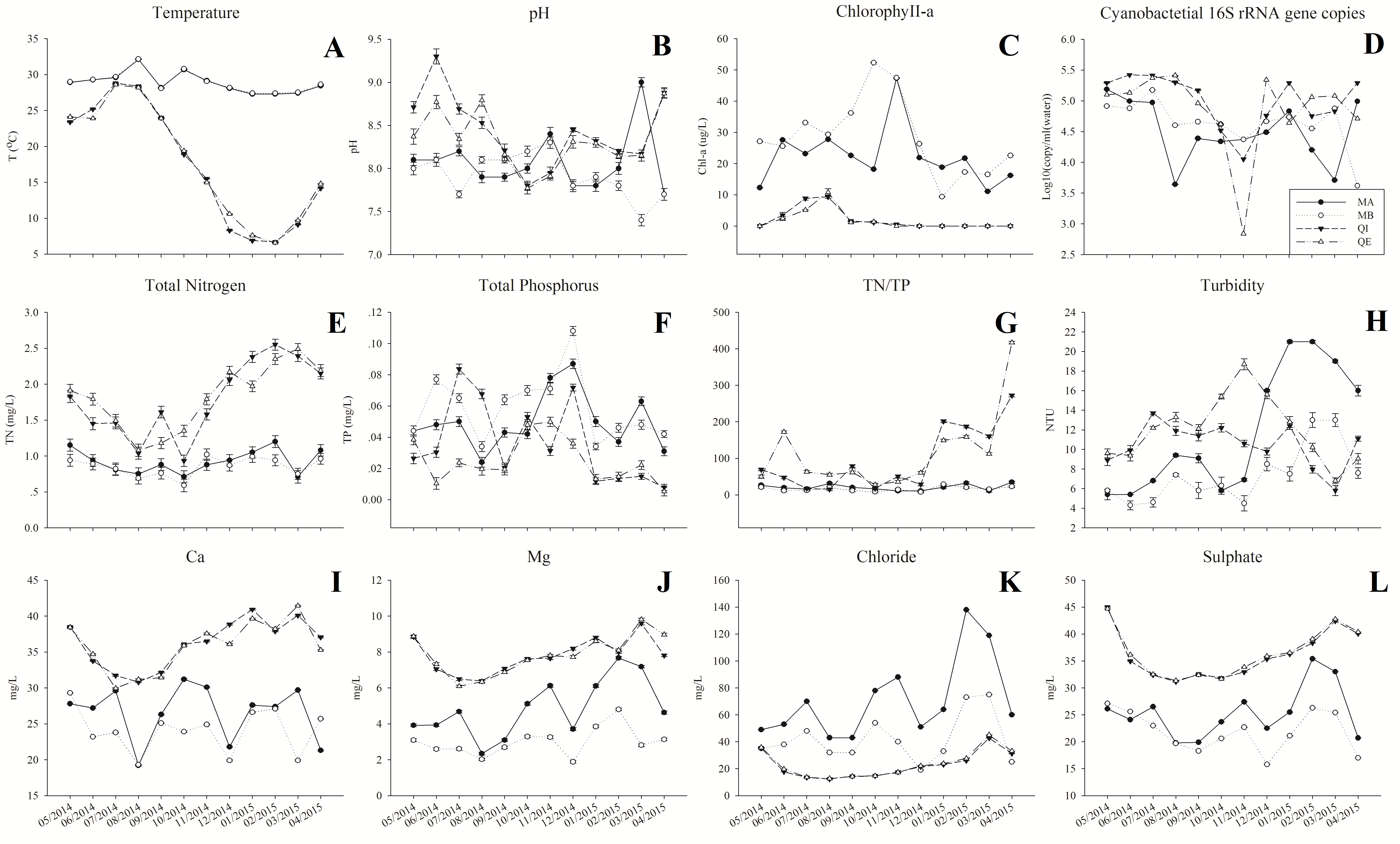 Fig. S2 Water chemistry and environmental parameters in reservoir A and B (A: Temperature, B: pH, C: Chlorophyll-a, D: Cyanobacterial 16S rRNA gene copies, E: Total Nitrogen, F: Total Phosphorus, G: TN/TP, H: Turbidity, I: Ca, J: Mg, K: Chloride, L: Sulphate)Table S1 Supplemental water chemistry and environmental parameters in Reservoir ATable S2 Supplemental water chemistry and environmental parameters in Reservoir BTable S3. PERMANOVA analysis of the Bray-Curtis dissimilarities for bacterial community composition in reservoir A. Df = degrees of freedom; SS = sum of squares; MS = mean sum of squares; Pseudo-F = F value by permutation, P(perm) = P-values based on 9999 permutations.Table S4. PERMANOVA analysis of the Bray-Curtis dissimilarities for bacterial community composition in reservoir B. Df = degrees of freedom; SS = sum of squares; MS = mean sum of squares; Pseudo-F = F value by permutation, P(perm) = P-values based on 9999 permutations.Table S5. Multiple linear correlations by rcor.test in ltm package (R language).reservoir ARainfall (1d)Rainfall (5d)Rainfall (30d)QI_2014_0501.961.5QI_2014_06033.2175.9QI_2014_0700192.2QI_2014_080.0143.7229.3QI_2014_093.6842.9196QI_2014_100037.3QI_2014_110.1511.734.6QI_2014_12005.8QI_2015_010.464.661.1QI_2015_0201.281.1QI_2015_030.0831.296.4QI_2015_04059.5108.9QE_2014_0501.961.5QE_2014_06033.2175.9QE_2014_0700192.2QE_2014_080.0143.7229.3QE_2014_093.6842.9196QE_2014_100037.3QE_2014_110.1511.734.6QE_2014_12005.8QE_2015_010.464.661.1QE_2015_030.0831.296.4QE_2015_04059.5108.9reservoir BRain (1d)Rain (5d)Rain (30d)MA_2014_0502242.7MA_2014_0610.816.4100.5MA_2014_078.814.662.7MA_2014_0811.846.8209.79MA_2014_090.232.6155.7MA_2014_1000111.6MA_2014_116.86.8104.1MA_2014_120.658.8282MA_2015_0100.8400.5MA_2015_0200.283.7MA_2015_030049.5MA_2015_0432.7978.4135.9MB_2014_0502242.7MB_2014_0610.816.4100.5MB_2014_078.814.662.7MB_2014_0811.846.8209.79MB_2014_090.232.6155.7MB_2014_1000111.6MB_2014_116.86.8104.1MB_2014_120.658.8282MB_2015_0100.8400.5MB_2015_0200.283.7MB_2015_030049.5MB_2015_0432.7978.4135.9Bacterial community Sourcedf    SS    MSPseudo-FP(perm)Site1657.32657.321.11470.3775Time113008527354.63820.0001Res105896.7589.67Total2236712Bacterial community Sourcedf    SS    MSPseudo-FP(perm)Site12970.52970.52.22110.0057Time11309352812.22.10270.0001Res11147121337.4Total2348617ABROtu000012Otu0000030.72Otu000018Otu0000170.88Otu000022Otu0000120.73Otu000030Otu0000120.73Otu000030Otu0000220.92Otu000031Otu0000050.91Otu000035Otu0000030.73Otu000038Otu0000350.81Otu000044Otu0000360.72Otu000046Otu0000170.77Otu000048Otu0000360.84Otu000050Otu0000360.83Otu000050Otu0000440.78Otu000050Otu0000480.81Otu000052Otu0000290.87Otu000053Otu0000050.74Otu000058Otu0000150.84Otu000058Otu0000360.72Otu000059Otu0000290.88Otu000059Otu0000520.86Otu000062Otu0000360.86Otu000062Otu0000400.77Otu000062Otu0000440.86Otu000062Otu0000480.8Otu000062Otu0000500.78Otu000064Otu0000380.75Otu000066Otu0000170.91Otu000066Otu0000180.88Otu000067Otu0000360.85Otu000067Otu0000440.76Otu000067Otu0000480.78Otu000067Otu0000500.74Otu000067Otu0000620.88Otu000070Otu0000220.81Otu000070Otu0000300.77Otu000073Otu0000070.71Otu000073Otu0000150.85Otu000073Otu0000580.86Otu000074Otu0000070.74Otu000074Otu0000150.84Otu000074Otu0000320.78Otu000074Otu0000580.85Otu000074Otu0000730.83Otu000076Otu0000070.75Otu000076Otu0000150.78Otu000076Otu0000580.86Otu000076Otu0000730.92Otu000076Otu0000740.82Otu000077Otu0000520.82Otu000079Otu0000290.93Otu000079Otu0000520.75Otu000079Otu0000590.75Otu000081Otu0000150.82Otu000081Otu0000360.77Otu000081Otu0000580.96Otu000081Otu0000730.86Otu000081Otu0000740.8Otu000081Otu0000760.86Otu000085Otu0000070.77Otu000096Otu0000290.79Otu000096Otu0000520.74Otu000096Otu0000590.74Otu000096Otu0000770.89Otu000096Otu0000790.72Otu000102Otu0000060.72Otu000102Otu0000640.74Otu000102Otu0000800.75Otu000105Otu0000070.75Otu000105Otu0000150.79Otu000105Otu0000360.82Otu000105Otu0000580.88Otu000105Otu0000730.8Otu000105Otu0000740.76Otu000105Otu0000760.83Otu000105Otu0000810.93Otu000106Otu0000120.74Otu000106Otu0000220.82Otu000106Otu0000300.79Otu000106Otu0000700.85Otu000107Otu0000180.77Otu000107Otu0000400.73Otu000107Otu0000440.71Otu000107Otu0000620.77Otu000107Otu0000750.75Otu000107Otu0000850.88Otu000108Otu0000380.84Otu000108Otu0000470.77Otu000108Otu0000640.81Otu000108Otu0000800.79Otu000108Otu0001020.78Otu000109Otu0000680.79Otu000113Otu0000140.76Otu000113Otu0000470.74Otu000113Otu0000800.77Otu000113Otu0001080.75Otu000117Otu0000050.95Otu000117Otu0000310.89Otu000120Otu0000290.78Otu000120Otu0000520.89Otu000120Otu0000590.79Otu000120Otu0000770.84Otu000120Otu0000960.75Otu000121Otu0000220.77Otu000121Otu0000300.77Otu000121Otu0000700.74Otu000126Otu0000220.83Otu000126Otu0000300.92Otu000126Otu0000700.75Otu000137Otu0000290.8Otu000137Otu0000520.91Otu000137Otu0000590.81Otu000137Otu0000770.8Otu000137Otu0000790.75Otu000137Otu0000960.76Otu000137Otu0001200.93Otu000138Otu0000290.86Otu000138Otu0000520.96Otu000138Otu0000590.86Otu000138Otu0000770.81Otu000138Otu0000790.75Otu000138Otu0000960.76Otu000138Otu0001200.87Otu000138Otu0001370.93Otu000146Otu0000050.9Otu000146Otu0000310.88Otu000146Otu0001170.88Otu000147Otu0000150.75Otu000147Otu0000580.88Otu000147Otu0000730.78Otu000147Otu0000760.81Otu000147Otu0000810.9Otu000147Otu0001050.83Otu000150Otu0000150.74Otu000150Otu0000580.83Otu000150Otu0000730.74Otu000150Otu0000760.79Otu000150Otu0000810.87Otu000150Otu0001050.81Otu000150Otu0001470.98Otu000151Otu0000050.93Otu000151Otu0000310.9Otu000151Otu0001170.92Otu000151Otu0001460.92Otu000154Otu0001020.72Otu000154Otu0001080.74Otu000154Otu0001130.78Otu000163Otu0000300.73Otu000163Otu0001260.76Otu000195Otu0000380.72Otu000195Otu0000470.78Otu000195Otu0000800.82Otu000195Otu0001020.8Otu000195Otu0001080.93Otu000195Otu0001130.85Otu000195Otu0001540.84Otu000213Otu0000470.76Otu000213Otu0000800.79Otu000213Otu0001020.72Otu000213Otu0001080.88Otu000213Otu0001130.83Otu000213Otu0001540.83Otu000213Otu0001950.99Otu000219Otu0000380.77Otu000219Otu0000470.8Otu000219Otu0000640.72Otu000219Otu0000800.84Otu000219Otu0001020.77Otu000219Otu0001080.95Otu000219Otu0001130.84Otu000219Otu0001540.79Otu000219Otu0001950.97Otu000219Otu0002130.94ChlaOtu0000060.76ChlaOtu0001020.81pHOtu0001510.75TN.TPTP-0.84ChlorideOtu0000140.72MgChloride0.88SulphateChloride0.85SulphateMg0.78Otu000007Otu0000040.7Otu000015Otu0000140.7Otu000016Otu0000080.71Otu000036Otu0000070.71Otu000077Otu0000290.71Otu000080Otu0000380.7Otu000081Otu0000070.7Otu000085Otu0000750.7Otu000097Otu0000040.71Otu000113Otu0001020.71Otu000121Otu0000120.7Otu000154Otu0000800.7Otu000195Otu0000350.7TPOtu0000960.7ChlorideOtu0001500.7Rain..5d.Otu0000790.7Otu000022Otu0000030.69Otu000034Otu0000140.68Otu000038Otu0000080.69Otu000047Otu0000380.69Otu000068Otu0000560.7Otu000080Otu0000470.68Otu000107Otu0000480.68Otu000108Otu0000080.69Otu000120Otu0000790.68Otu000121Otu0000030.69Otu000213Otu0000380.68Otu000219Otu0000350.69TemperatureOtu0000180.69ChlorideOtu0001050.69Rain..5d.Rain..1d.0.7Otu000008Otu0000030.67Otu000032Otu0000070.67Otu000044Otu0000400.68Otu000046Otu0000060.67Otu000048Otu0000440.67Otu000055Otu0000440.68Otu000058Otu0000070.67Otu000064Otu0000470.67Otu000073Otu0000320.68Otu000075Otu0000190.68Otu000077Otu0000590.67Otu000104Otu0000640.68Otu000105Otu0000670.67Otu000108Otu0000350.68Otu000121Otu0001060.67Otu000126Otu0001060.68Otu000146Otu0000530.67Otu000147Otu0000740.68Otu000156Otu0000200.68Otu000213Otu0000350.68pHOtu0001460.67TNOtu000066-0.67Otu000044Otu0000180.67Otu000053Otu0000310.67Otu000105Otu0000140.66Otu000105Otu0000480.66Otu000117Otu0000530.67Otu000126Otu0001210.66ChlaOtu0000640.67MgCa0.66Otu000017Otu0000060.66Otu000034Otu0000150.66Otu000066Otu0000460.66Otu000195Otu0000640.66pHOtu0000050.66TPOtu0000770.66SulphateOtu0000140.66Rain..5d.Sulphate-0.66Otu000151Otu0000530.65pHOtu0000310.65Otu000050Otu0000180.64ChlorideOtu0000810.64MgTurbidity0.64Otu000032Otu0000040.64Otu000037Otu0000190.64Otu000085Otu0000180.64Otu000150Otu0000740.64Otu000154Otu0000470.64Otu000050Otu0000070.63Otu000066Otu0000400.63Otu000080Otu0000640.63Otu000107Otu0000070.63Otu000156Otu0000530.63TPOtu0001200.63Otu000047Otu0000350.63Otu000053Otu0000400.63Otu000058Otu0000140.63Otu000076Otu0000320.63Otu000079Otu0000260.63Otu000095Otu0000310.63Otu000102Otu0000470.63Otu000109Otu0000290.63Otu000154Otu0000140.63Otu000016Otu0000140.63Otu000067Otu0000400.63Otu000070Otu0000120.63Otu000097Otu0000460.63Otu000107Otu0000670.63pHOtu0001170.63TNOtu000017-0.63ChlorideOtu0000150.63ChlorideOtu0001470.62ChlorideTurbidity0.62Otu000076Otu0000360.62Otu000163Otu0000220.62TNOtu000053-0.62Otu000032Otu0000260.62Otu000062Otu0000180.62Otu000073Otu0000360.62Otu000107Otu0000660.62Otu000150Otu0000070.62Rain..30d.Otu0000420.62SulphateOtu0001500.62Otu000048Otu0000070.61Otu000074Otu0000230.61Otu000075Otu0000180.61Otu000040Otu0000180.61Otu000073Otu0000140.61SulphateOtu0000150.61Otu000014Otu000001-0.6Otu000050Otu0000170.6Otu000147Otu0000070.6TemperatureOtu0000660.6Otu000079Otu0000770.6Otu000074Otu0000260.6Otu000107Otu0000360.6TPOtu0001370.6Otu000035Otu0000080.59Otu000107Otu0000500.59Rain..5d.Otu0000290.59Otu000074Otu0000360.59Otu000066Otu0000530.59Otu000074Otu0000040.59Otu000213Otu0000640.59Otu000023Otu0000170.59Otu000107Otu0000950.59TemperatureOtu0000170.59MgOtu0000140.59Otu000044Otu0000070.58ChlorideOtu0000580.58Otu000023Otu0000180.58Otu000081Otu0000140.58Otu000085Otu0000440.58Otu000109Otu0000590.58Otu000126Otu0000120.58TurbidityOtu0000320.58CYANOtu000107-0.58pHOtu000056-0.58CYANOtu000007-0.58Rain..5d.Ca-0.58Otu000076Otu0000140.58Otu000034Otu0000160.58MgOtu0001500.58Otu000081Otu0000670.58